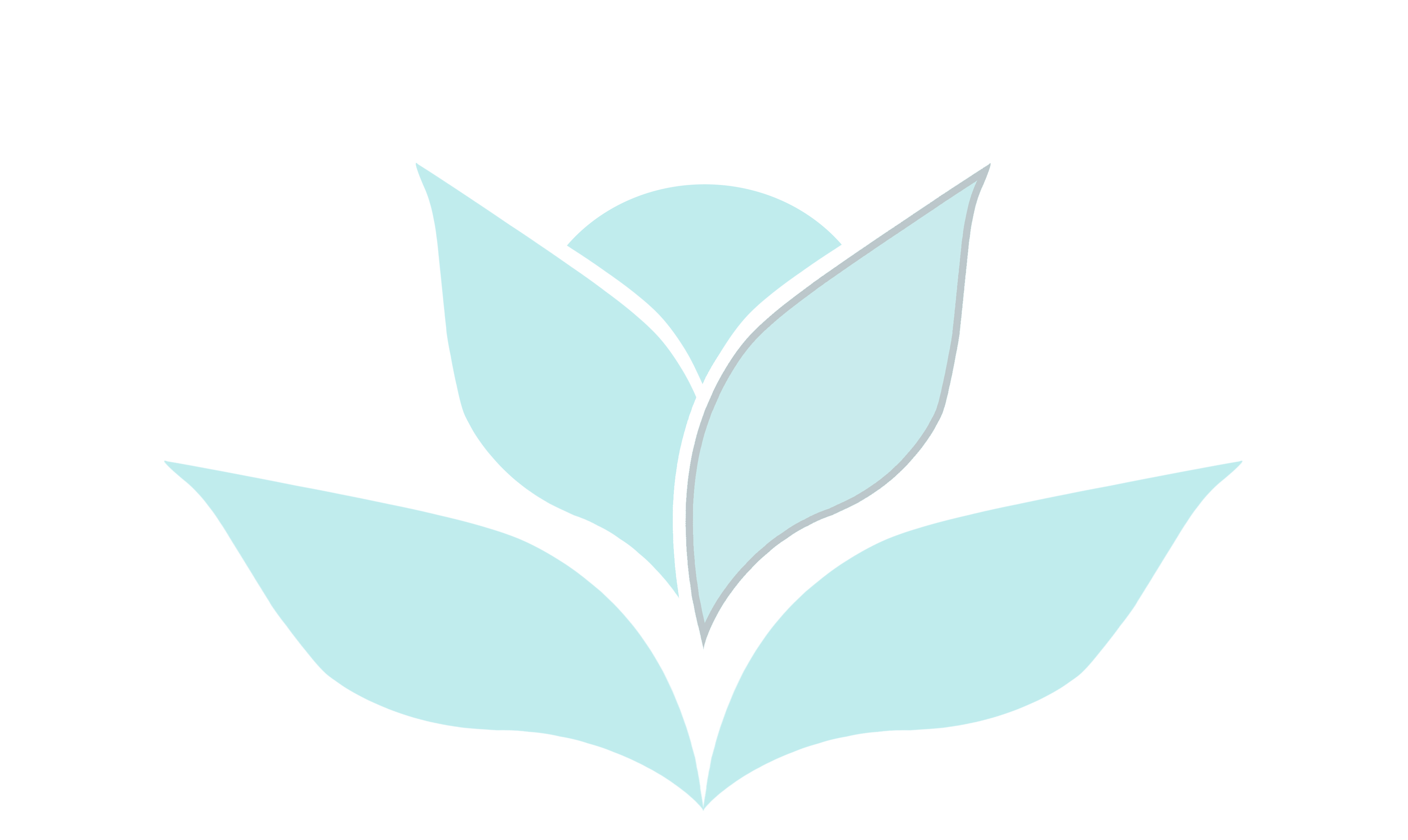 						PracticallyPerfect						  MEDICAL AESTHETICS						   New Client Form Name (Last/First):________________________________________________ DOB:________________  Age:____________ Street Address:_________________________________________________________________________________________ City, State, & Zip Code:__________________________________________________________________________________ Phone:   Cell:_________________________  Home: _________________________  Work:__________________________ Email address (will not be shared):______________________________________________________________________ How do you prefer to be contacted:    Cell:_______    Home:_______    Work:______    Email:_______ Occupation:____________________________________________  Employer:____________________________________ Pharmacy:______________________________________________________   Phone:______________________________ Who may we thank for referring you?___________________________________________________ CONSENT TO PHOTOGRAPH:   I, the undersigned, do hereby authorize Practically Perfect Aesthetics, Inc. to   photograph my treatment areas for my medical record and I agree that the negatives, prints, or digital    images may be used for;          Patient Education (office only), ______ Lecture/Demonstration______ Website (no identifiers)______         Client Signature___________________________________________________    Date_____________________                                           HIPAA Consent   This form permits Practically Perfect Aesthetics, Inc. to use and/or disclose your identifiable health                information to include the date and type of treatment(s) you received.  Your information will only be 	   shared with the individuals that you list below.               The information will be used or disclosed for the purpose  "At the request of the individual".               This authorization HAS NO EXPIRATION DATE.             By signing this authorization, I authorize Practically Perfect Aesthetics, Inc. to use and/or disclose             certain protected health information about me to:               1.  Name:_______________________________________________      Relationship:_______________________               2.  Name:_______________________________________________      Relationship:_______________________               3.  Name:_______________________________________________      Relationship:_______________________    Patient Signature: ______________________________________________      Date:________________